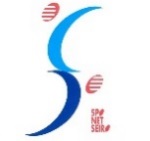 NPO法人スポネットせいろう　理事長     　　様私は、別記同意事項に同意の上、以下のとおり入会を申込みいたします。※）再入会は、最終入会年度から5年以内の方が継続対象です。(1) 18歳未満・高校生以下の入会は、保護者が記載してください。(２) 個人情報は、法人運営に関する業務でのみ使用します。(３) 医師から運動を禁じられている方は、入会をお断りする場合があります。（利用会員）(４) 各種障害者手帳をお持ちの方は、申告してください。（利用会員）(５) 口座振込を希望する場合は事務局へお問い合わせください。ただし、振込手数料は申込者のご負担となります。●　安全面において十分注意し、活動中に万一事故(けが等）があった場合は、加入スポーツ安全保険の範囲内での対応とし、その他一切の迷惑をおかけしません。●　活動風景写真は、広報紙・法人HP等の広報活動に使用してかまいません。特定非営利活動法人スポネットせいろう会員　料金等① 　利用会員　（法人が主催等する事業へ会員料金で利用・参加できます。定期利用団体の構成員も含みます。）（ｱ）【広域圏内】（聖籠町・新発田市・胎内市在住または町内在勤）の方）（ｲ）【広域圏外】※1)　就学及び年齢は入会開始年度4月1日時点での区分となります。（新年度の入会申込みを前年度中に行う場合も新年度での区分）※2)　・ファミリー・・・家族の方が会員になっている「一般60歳未満」の方が対象です。　　　　　・定期利用登録団体…社会体育施設を定期利用することで町が認定・登録した団体の構成員の方が対象です。◆会員資格有効期間：4月1日から翌年度3月31日まで。（年度途中入会の場合は、入会の日から翌年の3月31日まで）②　正会員 （法人の社員として法人の運営、活動及び事業を推進し、総会における議決権を有します。）　　　　　　　　　　※) 新規の方又は再入会の場合で最終入会年度から5年を経過している方です。　　　　　　　◆会員資格有効期間：　６月１日から翌年５月３１日まで。年度途中入会の場合は、入会の日から翌年の５月31日まで。また、会員又は法人から申出がない限り、有効期間満了の翌日から１年間延長するものとし、以後も同様とします。※３)　年度途中で入会する場合、入会日が会員資格有効期間満了の日まで6ケ月未満となるときは、1/2の額に読み替える。申込日　年　　   　月　   　　日会員の種別会員の種別会員の種別　□ 利用会員 　　　　　　　　　　　　　　　　　　　　　　　　　　□ 正会員　　　　□ 利用会員 　　　　　　　　　　　　　　　　　　　　　　　　　　□ 正会員　　　　□ 利用会員 　　　　　　　　　　　　　　　　　　　　　　　　　　□ 正会員　　　　□ 利用会員 　　　　　　　　　　　　　　　　　　　　　　　　　　□ 正会員　　　　□ 利用会員 　　　　　　　　　　　　　　　　　　　　　　　　　　□ 正会員　　　　□ 利用会員 　　　　　　　　　　　　　　　　　　　　　　　　　　□ 正会員　　　　□ 利用会員 　　　　　　　　　　　　　　　　　　　　　　　　　　□ 正会員　　　入会を開始する日入会を開始する日入会を開始する日□　新年度（次年度）4月1日から　　　□ すぐに　　　　　□（その他　　　　　　　　　　　　）□　新年度（次年度）4月1日から　　　□ すぐに　　　　　□（その他　　　　　　　　　　　　）□　新年度（次年度）4月1日から　　　□ すぐに　　　　　□（その他　　　　　　　　　　　　）□　新年度（次年度）4月1日から　　　□ すぐに　　　　　□（その他　　　　　　　　　　　　）□　新年度（次年度）4月1日から　　　□ すぐに　　　　　□（その他　　　　　　　　　　　　）□　新年度（次年度）4月1日から　　　□ すぐに　　　　　□（その他　　　　　　　　　　　　）□　新年度（次年度）4月1日から　　　□ すぐに　　　　　□（その他　　　　　　　　　　　　）住 所住 所〒　　　 　　　―〒　　　 　　　―〒　　　 　　　―〒　　　 　　　―〒　　　 　　　―　電話番号　　　-　　　　 -　　　　　-　　　　 -　　住 所住 所〒　　　 　　　―〒　　　 　　　―〒　　　 　　　―〒　　　 　　　―〒　　　 　　　―　緊急連絡先　　　-　　　　 -　　　　　-　　　　 -　　広域圏（聖籠町・新発田市・胎内市在住又は町内在勤の方）区分　：　広域圏（聖籠町・新発田市・胎内市在住又は町内在勤の方）区分　：　広域圏（聖籠町・新発田市・胎内市在住又は町内在勤の方）区分　：　広域圏（聖籠町・新発田市・胎内市在住又は町内在勤の方）区分　：　広域圏（聖籠町・新発田市・胎内市在住又は町内在勤の方）区分　：　広域圏（聖籠町・新発田市・胎内市在住又は町内在勤の方）区分　：　広域圏（聖籠町・新発田市・胎内市在住又は町内在勤の方）区分　：　□圏内　　　 □ 圏外□圏内　　　 □ 圏外□圏内　　　 □ 圏外１（ふりがな）氏　名又は名　称（　　　　　　　　　　　　　　　　　　　）（　　　　　　　　　　　　　　　　　　　）□Ｓ　　□Ｈ　　□Ｒ     　　　　　年　　月　　日生まれ（　　　　歳）　　□男　□女□Ｓ　　□Ｈ　　□Ｒ     　　　　　年　　月　　日生まれ（　　　　歳）　　□男　□女□Ｓ　　□Ｈ　　□Ｒ     　　　　　年　　月　　日生まれ（　　　　歳）　　□男　□女□Ｓ　　□Ｈ　　□Ｒ     　　　　　年　　月　　日生まれ（　　　　歳）　　□男　□女年齢区分は入会開始年度の４月１日時点（利用会員）□未就学児□小中学生□一般60歳未満□60歳～64歳□65歳以上□ファミリー□障がい者１（ふりがな）氏　名又は名　称（　　　　　　　　　　　　　　　　　　　）（　　　　　　　　　　　　　　　　　　　）学生欄（入会開始時点）　　　　　　　　　　　学校　　　　　学年　　　　　　　　　　　　　　　　　　　　 園　　　　　才児クラス（入会開始時点）　　　　　　　　　　　学校　　　　　学年　　　　　　　　　　　　　　　　　　　　 園　　　　　才児クラス（入会開始時点）　　　　　　　　　　　学校　　　　　学年　　　　　　　　　　　　　　　　　　　　 園　　　　　才児クラス年齢区分は入会開始年度の４月１日時点（利用会員）□未就学児□小中学生□一般60歳未満□60歳～64歳□65歳以上□ファミリー□障がい者１（ふりがな）氏　名又は名　称（　　　　　　　　　　　　　　　　　　　）（　　　　　　　　　　　　　　　　　　　）学生欄保護者名(中学生以下記入)年齢区分は入会開始年度の４月１日時点（利用会員）□未就学児□小中学生□一般60歳未満□60歳～64歳□65歳以上□ファミリー□障がい者１□新規　　　□継続（再入会※）含む）□新規　　　□継続（再入会※）含む）□新規　　　□継続（再入会※）含む）勤　務　先（町内在勤該当者）勤　務　先（町内在勤該当者）会費　円２（ふりがな）氏　名又は名　称（　　　　　　　　　　　　　　　　　　　）（　　　　　　　　　　　　　　　　　　　）□Ｓ　　□Ｈ　　□Ｒ     　　　　　年　　月　　日生まれ（　　　　歳）　　□男　□女□Ｓ　　□Ｈ　　□Ｒ     　　　　　年　　月　　日生まれ（　　　　歳）　　□男　□女□Ｓ　　□Ｈ　　□Ｒ     　　　　　年　　月　　日生まれ（　　　　歳）　　□男　□女□Ｓ　　□Ｈ　　□Ｒ     　　　　　年　　月　　日生まれ（　　　　歳）　　□男　□女年齢区分は入会開始年度の４月１日時点（利用会員）□未就学児□小中学生□一般60歳未満□60歳～64歳□65歳以上□ファミリー□障がい者２（ふりがな）氏　名又は名　称（　　　　　　　　　　　　　　　　　　　）（　　　　　　　　　　　　　　　　　　　）学生欄（入会開始時点）　　　　　　　　　　学校　　　　　　学年　　　　　　　　　　　　　　　　　　　　園　　　　　　　才児クラス（入会開始時点）　　　　　　　　　　学校　　　　　　学年　　　　　　　　　　　　　　　　　　　　園　　　　　　　才児クラス（入会開始時点）　　　　　　　　　　学校　　　　　　学年　　　　　　　　　　　　　　　　　　　　園　　　　　　　才児クラス年齢区分は入会開始年度の４月１日時点（利用会員）□未就学児□小中学生□一般60歳未満□60歳～64歳□65歳以上□ファミリー□障がい者２（ふりがな）氏　名又は名　称（　　　　　　　　　　　　　　　　　　　）（　　　　　　　　　　　　　　　　　　　）学生欄保護者名(中学生以下記入)年齢区分は入会開始年度の４月１日時点（利用会員）□未就学児□小中学生□一般60歳未満□60歳～64歳□65歳以上□ファミリー□障がい者２□新規　　　□継続（再入会※）含む）□新規　　　□継続（再入会※）含む）□新規　　　□継続（再入会※）含む）勤　務　先（町内在勤該当者）勤　務　先（町内在勤該当者）会費　円　　　定期利用登録団体所属の場合　・・・　団体・チーム名（　　　　　　　　　　　　　　　　　　　　　　　　　　　　）　　　定期利用登録団体所属の場合　・・・　団体・チーム名（　　　　　　　　　　　　　　　　　　　　　　　　　　　　）　　　定期利用登録団体所属の場合　・・・　団体・チーム名（　　　　　　　　　　　　　　　　　　　　　　　　　　　　）　　　定期利用登録団体所属の場合　・・・　団体・チーム名（　　　　　　　　　　　　　　　　　　　　　　　　　　　　）　　　定期利用登録団体所属の場合　・・・　団体・チーム名（　　　　　　　　　　　　　　　　　　　　　　　　　　　　）　　　定期利用登録団体所属の場合　・・・　団体・チーム名（　　　　　　　　　　　　　　　　　　　　　　　　　　　　）　　　定期利用登録団体所属の場合　・・・　団体・チーム名（　　　　　　　　　　　　　　　　　　　　　　　　　　　　）　　　定期利用登録団体所属の場合　・・・　団体・チーム名（　　　　　　　　　　　　　　　　　　　　　　　　　　　　）会費合計　　　　　　　　　円会費合計　　　　　　　　　円法人記載欄受 付 印区　　分※１)料　　　金料　　　金料　　　金料　　　金合　　計合　　計合　　計区　　分※１)入会金年会費※３)スポーツ安全保険料新　規新　規継　続未就学児550円・新規の方又は・再入会の場合で前回入会年度から5年を経過している方550円800円1,900円1,900円1,350円小中学生550円・新規の方又は・再入会の場合で前回入会年度から5年を経過している方1,100円800円2,450円2,450円1,900円一般60歳未満550円・新規の方又は・再入会の場合で前回入会年度から5年を経過している方3,300円1,850円5,700円5,700円5,150円60歳～64歳550円・新規の方又は・再入会の場合で前回入会年度から5年を経過している方2,200円1,850円4,600円4,600円4,050円65歳以上550円・新規の方又は・再入会の場合で前回入会年度から5年を経過している方2,200円1,200円3,950円3,950円3,400円ファミリー　・　　　※2)定期利用登録団体の構成員550円・新規の方又は・再入会の場合で前回入会年度から5年を経過している方2,750円1,850円5,150円5,150円4,600円障がい者550円・新規の方又は・再入会の場合で前回入会年度から5年を経過している方1,100円年齢に応じた保険料※※）1,650円＋年齢に応じた保険料※※）1,650円＋年齢に応じた保険料※※）1,100円＋年齢に応じた保険料※※）区　　分※１)料　　　金料　　　金料　　　金合　　計合　　計区　　分※１)入会金年会費※３)スポーツ安全保険料新　規継　続未就学児550円・新規の方又は・再入会の場合で前回入会年度から5年を経過している方1,100円800円2,450円1,900円小中学生550円・新規の方又は・再入会の場合で前回入会年度から5年を経過している方2,200円800円3,550円3,000円一般60歳未満550円・新規の方又は・再入会の場合で前回入会年度から5年を経過している方4,950円1,850円7,350円6,800円60歳～64歳550円・新規の方又は・再入会の場合で前回入会年度から5年を経過している方3,300円1,850円5,700円5,150円65歳以上550円・新規の方又は・再入会の場合で前回入会年度から5年を経過している方3,300円1,200円5,050円4,500円ファミリー・　　　　※2)定期利用登録団体の構成員550円・新規の方又は・再入会の場合で前回入会年度から5年を経過している方4,400円1,850円6,800円6,250円障がい者550円・新規の方又は・再入会の場合で前回入会年度から5年を経過している方2,200円年齢に応じた保険料※※）2,750円＋年齢に応じた保険料※※）2,200円＋年齢に応じた保険料※※）区　　分入会金※）年会費※３)合計合計区　　分入会金※）年会費※３)新規継続個人・団体500円3,000円3,500円3,000円